SCENARIUSZ 13Kolejna partia materiału 14 majaEDUKACJA POLONISTYCZNA1. Na początek, przeczytaj czytankę w podręczniku str. 30-32 „Sposób na Adama”, a następnie wykonaj zadania w ćwiczeniach na str. 26 i 27. Do ćwiczenia 4 na str. 27 potrzebna Ci będzie „przypominajka”. 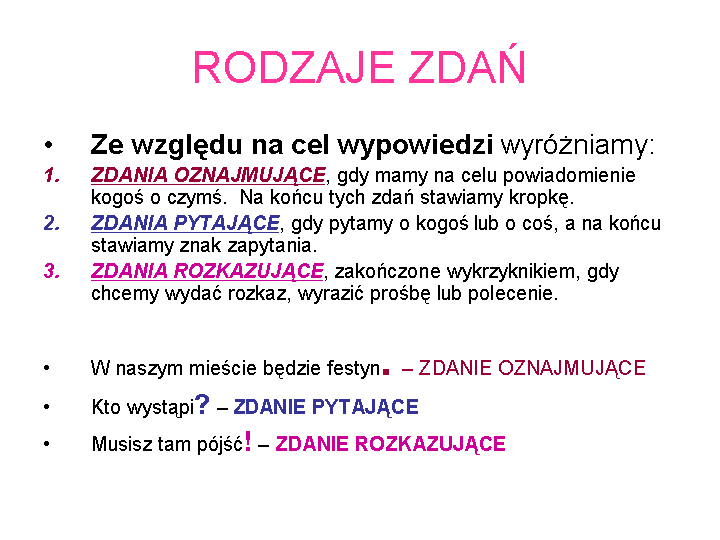 2. Wykonaj zadania w Potyczkach ortograficznych str. 673. Przeczytaj  w podręczniku wiersz pt. „Ale heca!” str. 35 i jeśli nie masz jeszcze uzupełnionej strony 45 w Potyczkach ortograficznych to proszę wypełnij ją, a jeśli już masz ją zrobioną, to w zamian wypisz do zeszytu wszystkie wyrazy z „h” z wiersza „Ale heca!’.4. Wykonaj w ćwiczeniach do j. polskiego na str. 30 zadanie 3, 4 i 5 bez kropki.Mamy dla Was kolejny projekt związany z tematem książek. Prosimy, byście wykonali własną książeczkę. Zaprojektujcie jej okładkę, a następnie napiszcie w niej opowiadanie na wybrany przez Was temat. Książeczka powinna mieć minimum trzy str. (oprócz okładki), a tekst w niej poprzeplatajcie rysunkami poszczególnych fragmentów tekstu. Tu „przypominjka” jak pisać opowiadanie 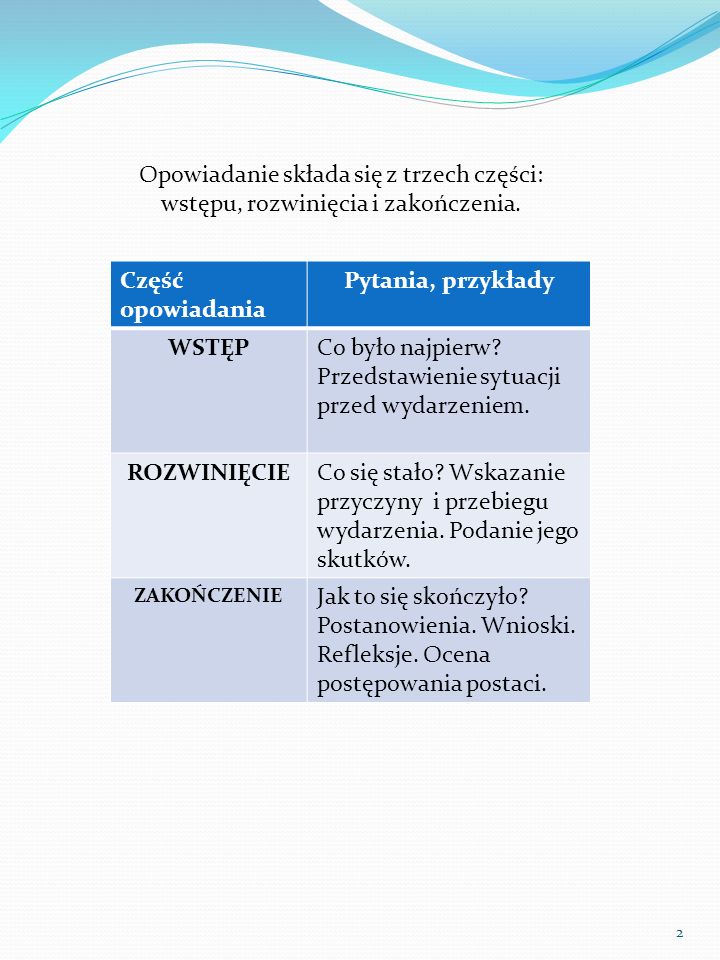 CZAS NA WYKONANIE TO DWA TYGODNIE do 22 maja A tu kilka inspiracji 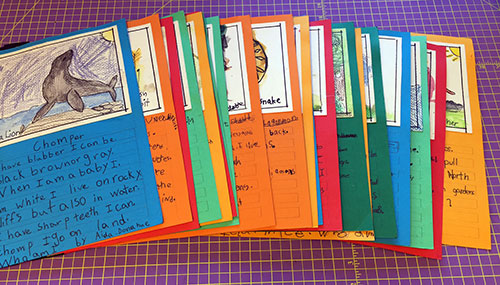 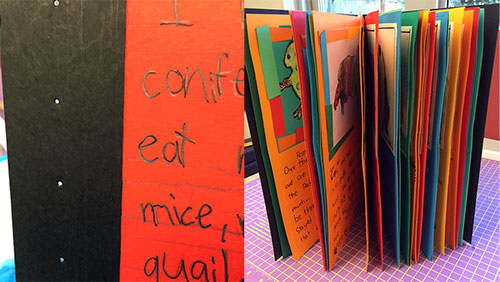 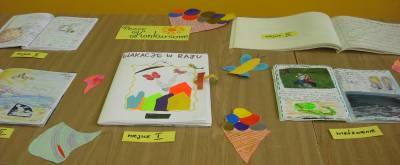 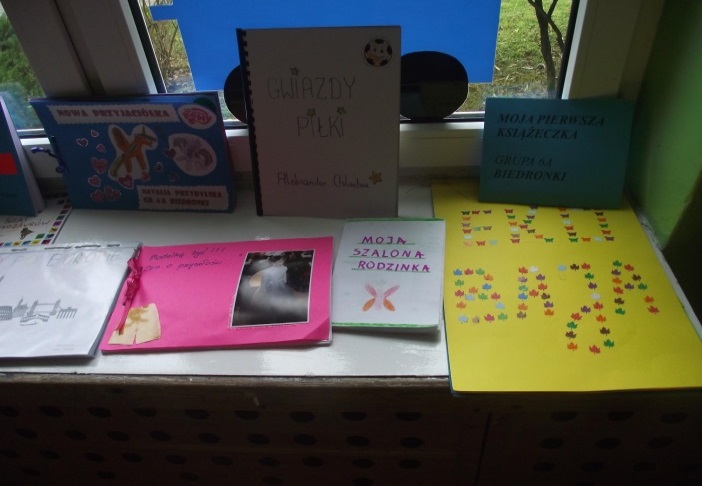 EDUKACJA MATEMATYCZNA1. Wykonaj zadania w ćwiczeniach do matematyki str. 20-21.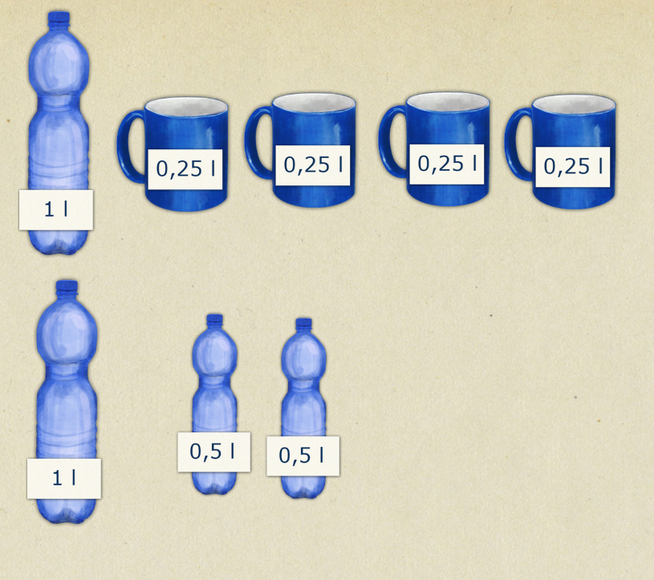 EDUKACJA MUZYCZNAPolskie tańce narodowe – tańce wywodzące się z tańców ludowych z terenów całej Polski. Przyjmuje się wyróżnienie pięciu tańców o charakterze narodowym (krakowiak, polonez, mazur, oberek i kujawiak), które w trakcie rozwoju historycznego znacząco odbiegły od pierwowzorów wiejskich.Aby dowiedzieć się więcej o polskich tańcach, wejdź w podane linki i obejrzyj filmiki.Krakowiak https://www.youtube.com/watch?v=XmUOQV0tf9UPolonez https://www.youtube.com/watch?v=6uX6TD1Y4PcMazur https://www.youtube.com/watch?v=PRo0xXWlPpsOberek https://www.youtube.com/watch?v=p6svoYBEWCsKujawiak https://www.youtube.com/watch?v=RjV1bpxi0bcTańce górali żywieckich-  https://www.youtube.com/watch?v=6vZx1usabuYW-FW tym tygodniu będziemy ćwiczyć z woreczkami. Poproś mamę o groch lub fasolę i wsyp do skarpety lub grubszego foliowego woreczka , następnie zwiąż sznurkiem lub użyj gumki recepturki. Możesz do ćwiczeń także wykorzystać małą pluszową maskotkę. 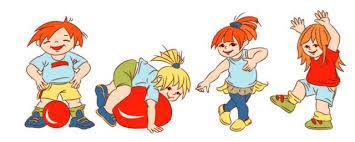 Ćwiczenia głowy i szyi – skłony głową w przód i w tył, na boki, krążenie głową w prawa stronę, w lewą stronę. Ćwiczenie wykonujemy bardzo powoli. Ćwiczenia ramion – podrzut woreczkiem w górę, klaśnięcie i chwyt woreczka, następnie modyfikacja: podrzut woreczka w  górę, krążenie ramion i chwyt woreczka. Ćwiczenie wykonujemy kilkanaście razy. Ćwiczenie tułowia – w postawie w rozkroku kładziemy woreczek przed sobą na podłodze, wyprost, następnie skłon  i wyprost z woreczkiem . Ćwiczenie wykonujemy kilkanaście razy. Ćwiczenie nóg – 10 przysiadów z woreczkiem na głowie, ręce wyprostowane przed sobą. W przysiadzie podpartym podskoki z naprzemiennym prostowaniem i uginaniem nogi prawej i lewej. Ćwiczenie mięśni brzucha- w leżeniu na plecach z nogami uniesionymi do pionu kreślenie nogami kół w prawą i lewą stronę.  Ćwiczenie mięśni pośladkowych  i mięśni brzucha – leżenie na plecach, nogi ugięte w kolanach, stopy oparte o podłogę. Ramiona w bok, jedna dłoń trzyma woreczek. Uniesienie bioder i przełożenie woreczka pod pośladkami do drugiej ręki, opuszczenie bioder. Powtarzamy 10 razy.Ćwiczenie równoważne- w staniu na jednej nodze przekładanie woreczka wokół uda uniesionej nogi. Przeskakiwanie obunóż  przez woreczek w przód, w tył, w prawo, w lewo. Siad na podłodze z nogami ugiętymi, pod stopą woreczek, unoszenie woreczka palcami jednej stopy do góry.  Ćwiczenie wykonujemy raz prawą, raz lewa stopą. Następnie modyfikacja:  unoszenie woreczka palcami jednej stopy do góry i wyrzut do określonego miejsca.                                                            Życzymy bezpiecznej i udanej zabawyZADANIA DODATKOWEKARTA PRACY – J. POLSKI PONIŻEJ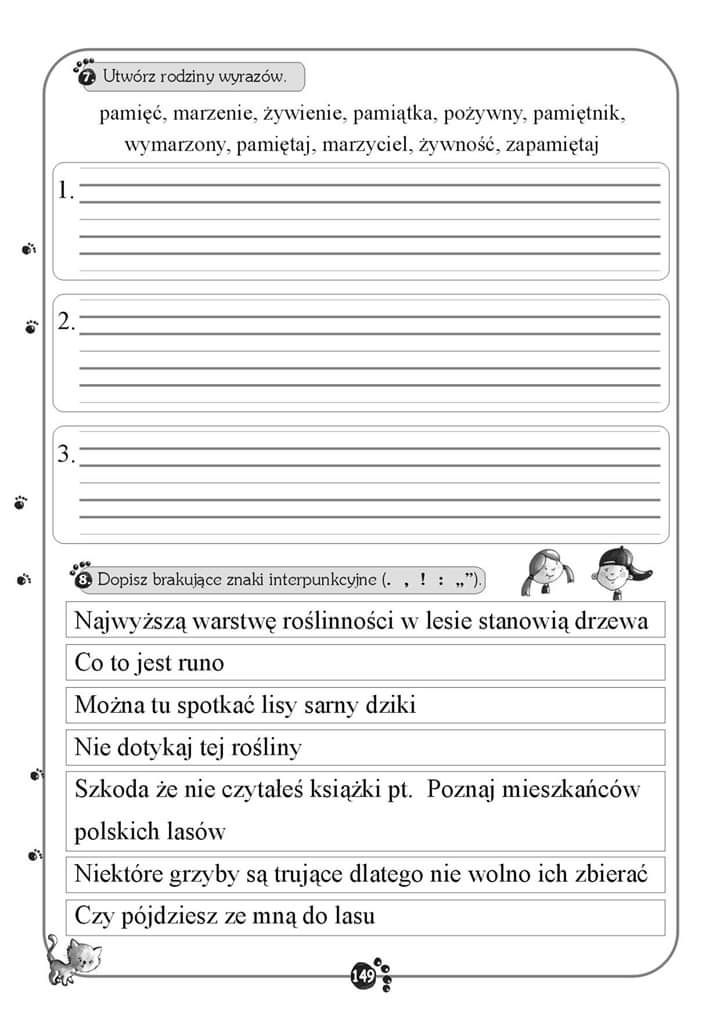 1. Babcia Marcina za 36 lat będzie obchodzić swoje setne urodziny. Ile lat ma obecnie babcia Marcina? 1. Babcia Marcina za 36 lat będzie obchodzić swoje setne urodziny. Ile lat ma obecnie babcia Marcina? 1. Babcia Marcina za 36 lat będzie obchodzić swoje setne urodziny. Ile lat ma obecnie babcia Marcina? 1. Babcia Marcina za 36 lat będzie obchodzić swoje setne urodziny. Ile lat ma obecnie babcia Marcina? 1. Babcia Marcina za 36 lat będzie obchodzić swoje setne urodziny. Ile lat ma obecnie babcia Marcina? A) 74 B) 64 C) 66 D) 36 2. Ania ma psy i 4 koty. Liczba kocich uszu jest równa liczbie psich łap. Ile psów ma Ania? 2. Ania ma psy i 4 koty. Liczba kocich uszu jest równa liczbie psich łap. Ile psów ma Ania? 2. Ania ma psy i 4 koty. Liczba kocich uszu jest równa liczbie psich łap. Ile psów ma Ania? 2. Ania ma psy i 4 koty. Liczba kocich uszu jest równa liczbie psich łap. Ile psów ma Ania? 2. Ania ma psy i 4 koty. Liczba kocich uszu jest równa liczbie psich łap. Ile psów ma Ania? A) 8 B) 2 C) 4 D) 63.W turnieju tańca bierze udział 12 par tanecznych. Mały Jaś zauważył, że walca tańczyło 18 osób. Ile par nie tańczyło walca? 3.W turnieju tańca bierze udział 12 par tanecznych. Mały Jaś zauważył, że walca tańczyło 18 osób. Ile par nie tańczyło walca? 3.W turnieju tańca bierze udział 12 par tanecznych. Mały Jaś zauważył, że walca tańczyło 18 osób. Ile par nie tańczyło walca? 3.W turnieju tańca bierze udział 12 par tanecznych. Mały Jaś zauważył, że walca tańczyło 18 osób. Ile par nie tańczyło walca? 3.W turnieju tańca bierze udział 12 par tanecznych. Mały Jaś zauważył, że walca tańczyło 18 osób. Ile par nie tańczyło walca? A) 3                                 B) 6                          C) 4                                   D) 5 4.W kolejce do kasy biletowej teatru stoi 11 osób, wśród nich Agnieszka i Ada. Wiadomo, że przed Agnieszką stoi 7 osób, a Agnieszka stoi bezpośrednio za Adą. Ile osób stoi w tej kolejce za Adą? 4.W kolejce do kasy biletowej teatru stoi 11 osób, wśród nich Agnieszka i Ada. Wiadomo, że przed Agnieszką stoi 7 osób, a Agnieszka stoi bezpośrednio za Adą. Ile osób stoi w tej kolejce za Adą? 4.W kolejce do kasy biletowej teatru stoi 11 osób, wśród nich Agnieszka i Ada. Wiadomo, że przed Agnieszką stoi 7 osób, a Agnieszka stoi bezpośrednio za Adą. Ile osób stoi w tej kolejce za Adą? 4.W kolejce do kasy biletowej teatru stoi 11 osób, wśród nich Agnieszka i Ada. Wiadomo, że przed Agnieszką stoi 7 osób, a Agnieszka stoi bezpośrednio za Adą. Ile osób stoi w tej kolejce za Adą? 4.W kolejce do kasy biletowej teatru stoi 11 osób, wśród nich Agnieszka i Ada. Wiadomo, że przed Agnieszką stoi 7 osób, a Agnieszka stoi bezpośrednio za Adą. Ile osób stoi w tej kolejce za Adą? 4.W kolejce do kasy biletowej teatru stoi 11 osób, wśród nich Agnieszka i Ada. Wiadomo, że przed Agnieszką stoi 7 osób, a Agnieszka stoi bezpośrednio za Adą. Ile osób stoi w tej kolejce za Adą? 4.W kolejce do kasy biletowej teatru stoi 11 osób, wśród nich Agnieszka i Ada. Wiadomo, że przed Agnieszką stoi 7 osób, a Agnieszka stoi bezpośrednio za Adą. Ile osób stoi w tej kolejce za Adą? 4.W kolejce do kasy biletowej teatru stoi 11 osób, wśród nich Agnieszka i Ada. Wiadomo, że przed Agnieszką stoi 7 osób, a Agnieszka stoi bezpośrednio za Adą. Ile osób stoi w tej kolejce za Adą? 4.W kolejce do kasy biletowej teatru stoi 11 osób, wśród nich Agnieszka i Ada. Wiadomo, że przed Agnieszką stoi 7 osób, a Agnieszka stoi bezpośrednio za Adą. Ile osób stoi w tej kolejce za Adą? 4.W kolejce do kasy biletowej teatru stoi 11 osób, wśród nich Agnieszka i Ada. Wiadomo, że przed Agnieszką stoi 7 osób, a Agnieszka stoi bezpośrednio za Adą. Ile osób stoi w tej kolejce za Adą? 4.W kolejce do kasy biletowej teatru stoi 11 osób, wśród nich Agnieszka i Ada. Wiadomo, że przed Agnieszką stoi 7 osób, a Agnieszka stoi bezpośrednio za Adą. Ile osób stoi w tej kolejce za Adą? 4.W kolejce do kasy biletowej teatru stoi 11 osób, wśród nich Agnieszka i Ada. Wiadomo, że przed Agnieszką stoi 7 osób, a Agnieszka stoi bezpośrednio za Adą. Ile osób stoi w tej kolejce za Adą? 4.W kolejce do kasy biletowej teatru stoi 11 osób, wśród nich Agnieszka i Ada. Wiadomo, że przed Agnieszką stoi 7 osób, a Agnieszka stoi bezpośrednio za Adą. Ile osób stoi w tej kolejce za Adą? A) 1 A) 1 B) 2 B) 2 B) 2 C) 3 C) 3 D) 4 D) 4 5.  Po jednej stronie toru wyścigowego umieszczono 11 flag. Pierwszą postawiono na starcie, a ostatnią na mecie. Odległość między każdymi dwiema kolejnymi flagami wynosi 4 metry. Jaką długość ma tor wyścigowy? 5.  Po jednej stronie toru wyścigowego umieszczono 11 flag. Pierwszą postawiono na starcie, a ostatnią na mecie. Odległość między każdymi dwiema kolejnymi flagami wynosi 4 metry. Jaką długość ma tor wyścigowy? 5.  Po jednej stronie toru wyścigowego umieszczono 11 flag. Pierwszą postawiono na starcie, a ostatnią na mecie. Odległość między każdymi dwiema kolejnymi flagami wynosi 4 metry. Jaką długość ma tor wyścigowy? 5.  Po jednej stronie toru wyścigowego umieszczono 11 flag. Pierwszą postawiono na starcie, a ostatnią na mecie. Odległość między każdymi dwiema kolejnymi flagami wynosi 4 metry. Jaką długość ma tor wyścigowy? 5.  Po jednej stronie toru wyścigowego umieszczono 11 flag. Pierwszą postawiono na starcie, a ostatnią na mecie. Odległość między każdymi dwiema kolejnymi flagami wynosi 4 metry. Jaką długość ma tor wyścigowy? 5.  Po jednej stronie toru wyścigowego umieszczono 11 flag. Pierwszą postawiono na starcie, a ostatnią na mecie. Odległość między każdymi dwiema kolejnymi flagami wynosi 4 metry. Jaką długość ma tor wyścigowy? 5.  Po jednej stronie toru wyścigowego umieszczono 11 flag. Pierwszą postawiono na starcie, a ostatnią na mecie. Odległość między każdymi dwiema kolejnymi flagami wynosi 4 metry. Jaką długość ma tor wyścigowy? 5.  Po jednej stronie toru wyścigowego umieszczono 11 flag. Pierwszą postawiono na starcie, a ostatnią na mecie. Odległość między każdymi dwiema kolejnymi flagami wynosi 4 metry. Jaką długość ma tor wyścigowy? 5.  Po jednej stronie toru wyścigowego umieszczono 11 flag. Pierwszą postawiono na starcie, a ostatnią na mecie. Odległość między każdymi dwiema kolejnymi flagami wynosi 4 metry. Jaką długość ma tor wyścigowy? 5.  Po jednej stronie toru wyścigowego umieszczono 11 flag. Pierwszą postawiono na starcie, a ostatnią na mecie. Odległość między każdymi dwiema kolejnymi flagami wynosi 4 metry. Jaką długość ma tor wyścigowy? 5.  Po jednej stronie toru wyścigowego umieszczono 11 flag. Pierwszą postawiono na starcie, a ostatnią na mecie. Odległość między każdymi dwiema kolejnymi flagami wynosi 4 metry. Jaką długość ma tor wyścigowy? 5.  Po jednej stronie toru wyścigowego umieszczono 11 flag. Pierwszą postawiono na starcie, a ostatnią na mecie. Odległość między każdymi dwiema kolejnymi flagami wynosi 4 metry. Jaką długość ma tor wyścigowy? 5.  Po jednej stronie toru wyścigowego umieszczono 11 flag. Pierwszą postawiono na starcie, a ostatnią na mecie. Odległość między każdymi dwiema kolejnymi flagami wynosi 4 metry. Jaką długość ma tor wyścigowy? A) 12 metrów A) 12 metrów B) 24 metry B) 24 metry B) 24 metry C) 36 metrów C) 36 metrów C) 36 metrów D) 40 metrów D) 40 metrów D) 40 metrów 6. W bajkowym ogrodzie rośnie 12 kwiatów. Za każdym razem, gdy zetnie się jeden kwiat, na jego miejsce natychmiast wyrosną trzy nowe. Ogrodnik ściął jeden kwiat, a następnie ściął kolejny. Ile kwiatów rośnie teraz w bajkowym ogrodzie? 6. W bajkowym ogrodzie rośnie 12 kwiatów. Za każdym razem, gdy zetnie się jeden kwiat, na jego miejsce natychmiast wyrosną trzy nowe. Ogrodnik ściął jeden kwiat, a następnie ściął kolejny. Ile kwiatów rośnie teraz w bajkowym ogrodzie? 6. W bajkowym ogrodzie rośnie 12 kwiatów. Za każdym razem, gdy zetnie się jeden kwiat, na jego miejsce natychmiast wyrosną trzy nowe. Ogrodnik ściął jeden kwiat, a następnie ściął kolejny. Ile kwiatów rośnie teraz w bajkowym ogrodzie? 6. W bajkowym ogrodzie rośnie 12 kwiatów. Za każdym razem, gdy zetnie się jeden kwiat, na jego miejsce natychmiast wyrosną trzy nowe. Ogrodnik ściął jeden kwiat, a następnie ściął kolejny. Ile kwiatów rośnie teraz w bajkowym ogrodzie? 6. W bajkowym ogrodzie rośnie 12 kwiatów. Za każdym razem, gdy zetnie się jeden kwiat, na jego miejsce natychmiast wyrosną trzy nowe. Ogrodnik ściął jeden kwiat, a następnie ściął kolejny. Ile kwiatów rośnie teraz w bajkowym ogrodzie? 6. W bajkowym ogrodzie rośnie 12 kwiatów. Za każdym razem, gdy zetnie się jeden kwiat, na jego miejsce natychmiast wyrosną trzy nowe. Ogrodnik ściął jeden kwiat, a następnie ściął kolejny. Ile kwiatów rośnie teraz w bajkowym ogrodzie? 6. W bajkowym ogrodzie rośnie 12 kwiatów. Za każdym razem, gdy zetnie się jeden kwiat, na jego miejsce natychmiast wyrosną trzy nowe. Ogrodnik ściął jeden kwiat, a następnie ściął kolejny. Ile kwiatów rośnie teraz w bajkowym ogrodzie? 6. W bajkowym ogrodzie rośnie 12 kwiatów. Za każdym razem, gdy zetnie się jeden kwiat, na jego miejsce natychmiast wyrosną trzy nowe. Ogrodnik ściął jeden kwiat, a następnie ściął kolejny. Ile kwiatów rośnie teraz w bajkowym ogrodzie? 6. W bajkowym ogrodzie rośnie 12 kwiatów. Za każdym razem, gdy zetnie się jeden kwiat, na jego miejsce natychmiast wyrosną trzy nowe. Ogrodnik ściął jeden kwiat, a następnie ściął kolejny. Ile kwiatów rośnie teraz w bajkowym ogrodzie? 6. W bajkowym ogrodzie rośnie 12 kwiatów. Za każdym razem, gdy zetnie się jeden kwiat, na jego miejsce natychmiast wyrosną trzy nowe. Ogrodnik ściął jeden kwiat, a następnie ściął kolejny. Ile kwiatów rośnie teraz w bajkowym ogrodzie? 6. W bajkowym ogrodzie rośnie 12 kwiatów. Za każdym razem, gdy zetnie się jeden kwiat, na jego miejsce natychmiast wyrosną trzy nowe. Ogrodnik ściął jeden kwiat, a następnie ściął kolejny. Ile kwiatów rośnie teraz w bajkowym ogrodzie? 6. W bajkowym ogrodzie rośnie 12 kwiatów. Za każdym razem, gdy zetnie się jeden kwiat, na jego miejsce natychmiast wyrosną trzy nowe. Ogrodnik ściął jeden kwiat, a następnie ściął kolejny. Ile kwiatów rośnie teraz w bajkowym ogrodzie? 6. W bajkowym ogrodzie rośnie 12 kwiatów. Za każdym razem, gdy zetnie się jeden kwiat, na jego miejsce natychmiast wyrosną trzy nowe. Ogrodnik ściął jeden kwiat, a następnie ściął kolejny. Ile kwiatów rośnie teraz w bajkowym ogrodzie? 6. W bajkowym ogrodzie rośnie 12 kwiatów. Za każdym razem, gdy zetnie się jeden kwiat, na jego miejsce natychmiast wyrosną trzy nowe. Ogrodnik ściął jeden kwiat, a następnie ściął kolejny. Ile kwiatów rośnie teraz w bajkowym ogrodzie? 6. W bajkowym ogrodzie rośnie 12 kwiatów. Za każdym razem, gdy zetnie się jeden kwiat, na jego miejsce natychmiast wyrosną trzy nowe. Ogrodnik ściął jeden kwiat, a następnie ściął kolejny. Ile kwiatów rośnie teraz w bajkowym ogrodzie? A) 10A) 10A) 10A) 10B) 12 B) 12 B) 12 C) 14 C) 14 D) 16 D) 16 D) 16 